Aanmeldingsformulier VCZ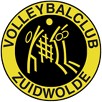 Vul dit formulier zo snel mogelijk in en mail het naar ledenadministratie@vcz-zuidwolde.nl. Digitaal invullen heeft de voorkeur ivm leesbaarheid!Voor Nevobo-leden is voor de spelerskaart een digitale pasfoto nodig, mail deze z.s.m. naar ledenadministratie@vcz-zuidwolde.nl of plak de foto in het pasfoto-vakje.Hierbij meld ik mij aan als lid van Volleybalclub Zuidwolde (VCZ)VoornaamVoorletters	M /VAchternaam AdresPostcode en woonplaats Geboortedatum Telefoonnummer thuis Telefoonnummer mobiel E-mailadresLid perSpeelt in teamIk heb recht op studentenkorting (voor seniorleden, zie www.vcz-zuidwolde.nl/contributie. Studentenkorting moet ieder seizoen opnieuw worden aangevraagd op vertoon van jouw studentenkaart aan de penningmeester)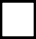 Bij aanmelden als lid geef je toestemming tot het plaatsen van foto’s en bijbehorende informatie op social media (site, facebook en instagram). Mocht je hier bezwaar tegen hebben, dan verzoeken we dat schriftelijk te melden via ledenadministratie@vcz-zuidwolde.nl.Handtekening (of handtekening ouder/verzorger bij jeugdlid)………………………………………………………………………………..Machtiging (voor info over contributie: www.vcz-zuidwolde.nl/contributie).Hierbij verleen ik tot wederopzegging een machtiging aan Volleybalvereniging VCZ te Zuidwolde om twee keer per seizoen van onderstaand rekeningnummer de contributie af te schrijven.Naam AdresPostcode en woonplaats IBAN-nummerDatumHandtekening (of handtekening ouder/verzorger bij jeugdlid):…………………………………………………………………………………..Het incassantnummer van VCZ is NL51ZZZ400465860000Voor ledenadministratie/penningmeester:    Sportlink	              Pasfoto	               Boekhouding	Wed.secr.	  Lidnummer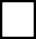 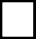 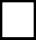 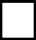 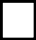 